DOSSIER & FICHE SANITAIRE DE LIAISON 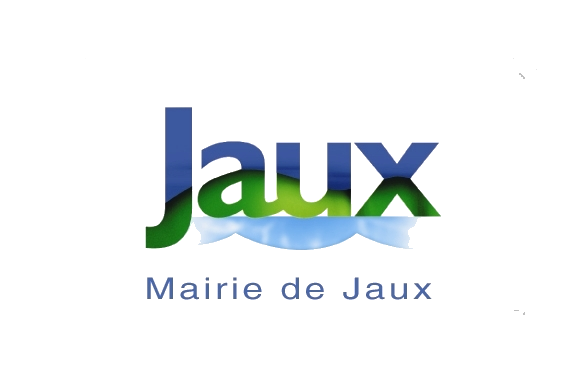       CANTINE – PÉRISCOLAIRE - ACCUEIL DE LOISIRS Année 2021 - 2022Pour être accueilli au centre de loisirs  votre enfant devra être à jour  du calendrier vaccinal.L’enfant souffre-t-il d’allergies ?Asthme □           médicamenteuses  □       alimentaire  □       autres (maquillages)  □UN P.A.I.   (Protocole d’Accueil Individualisé) a-t-il été établi ?                   □oui                    □nonSi oui, fournir impérativement une copie du PAIIndiquez ci-après les difficultés de santé (maladie, crises convulsives, hospitalisation, opération, rééducation……) en précisant les dates et les précautions à prendre.Recommandations utiles des parentsVotre enfant porte-t-il des lentilles, lunettes, des prothèses auditives, etc. ?Médecin traitantNom : ……………………………………………………………………………………………………………………..Adresse : ………………………………………………………………………………………………………………..N° de téléphone :…………………………………………………………………………………………………..Aucun médicament ne pourra être administré à votre enfant sans ordonnance.Je soussigné(e) ………………………………………………………………..Responsable légal de l’enfant, déclare exacts les renseignements portés sur cette fiche et autorise le responsable de la structure d’accueil à prendre, le cas échéant, toutes mesures (traitement médical, hospitalisation, intervention chirurgicale) rendues nécessaires par l’état de l’enfant. Je m’engage également à régler tous les frais qui en résulteraient.RESPONSABLE LEGAUX DE L’ENFANTPARENT 1							PARENT 2NOM		NOM	PRENOM…		PRENOM	ADRESSE		ADRESSE	TEL. FIXE (ET PORTABLE) DOMICILE		TEL. FIXE (ET PORTABLE) DOMICILE	TEL. BUREAU		TEL BUREAU	ADRESSE E.MAIL		ADRESSE E.MAIL	LIEN DE PARENTE (père, mère, tuteur légal) :……………………………      LIEN DE PARENTE (père, mère, tuteur légal) :……………………AUTRES PERSONNES A PREVENIR EN CAS D’ACCIDENT OU DE MALADIE (NOM, PRENOM, TEL) : ASSURANCE RESPONSABILITE CIVILE (étendue aux activités extrascolaire)/CAF/Sécurité socialeNOM DE LA COMPAGNIE D’ASSURANCE 	NUMERO DU CONTRAT 	N° de sécurité sociale où figure l’enfantÊtes-vous allocataire CAF ? 	Oui 	Non 	N° CAF : ____________________Autre Autre régime : 	MSA 	SNCF	      EDUCATION NATIONALE 	AUTRE AUTORISATION DROIT A L’IMAGEDans le cadre des activités du périscolaire,  accueil de loisirs Léolagrange  et de la cantine, votre enfant peut être pris en photo afin d’illustrer les supports municipaux d’information et de communication.Ces photos peuvent être utilisées : Autorise :   brochure  □oui       □non           -        site internet mairie           □oui       □non	  Kidzz (portail interne à l’accueil de loisirs)    □oui       □non   	  Facebook mairie               □oui       □non                                       Date : _ _ / _ _ / __Nom et prénom  du responsable :……….		      Signature :Mentions RGPD : Les données collectées servent au processus d’inscription des enfants concernés au service de restauration scolaire proposé par la commune de Jaux et font l’objet d’un traitement. L’ensemble des données collectées a un caractère obligatoire. Les données permettent l’accueil de l’enfant dans des conditions optimales de connaissance de sa situation personnelle. Elles permettent également de connaître les responsables légaux ou personnes de confiance en cas de problèmes. Les données sont consultables et utilisables par le personnel employé de la commune occupant des missions administratives ou d’encadrement de l’enfant et par les élus ayant une délégation dans le domaine scolaire et de l’enfance. Les données sont conservées par le prestataire sur toute la durée de l’exercice concerné. En l’occurrence, depuis la création du dossier et jusqu’au 31 août de l’année scolaire concernée par l’inscription. En fin d’exercice, les données sont supprimées.Conformément à la loi informatique et liberté, vous disposez d’un droit d’accès, de rectification et d’opposition au traitement de vos données personnelles. Vous pouvez exercer ce droit auprès du responsable du traitement en envoyant un courrier à la commune de Jaux ou un mail à l’adresse suivante : contact@mairie-jaux.fr1. ENFANT A INSCRIRE :NOM :	……………………………………………………………….................................................................Prénom : 	…………………………………………………………………………………………………Date de naissance…………………………………………………………………………………………Garçon 	Fille                       2. Vaccinations (le tableau ci-dessous doit être accompagné des copies des pages de vaccinations   du carnet de santé  sans omettre de mentionner le nom et prénom de l’enfant  concerné)VACCINS OBLIGATOIRESDate du dernier rappelVACCINS RECOMMANDESDATESDiphtérieBCGTétanosCoqueluchePoliomyéliteRubéole-Oreillons-RougeoleHépatite BAutres